ข่าวประชาสัมพันธ์SB’18 Bangkok ชวนนักออกแบบประชันไอเดียสร้างมูลค่าเพิ่ม                                           จากขยะพลาสติกใต้ทะเล กับการประกวด                                                     “SB’18 Bangkok Redesigning the Good Waste”                                                             ลุ้นโอกาสร่วมผลิตสินค้าจากวัสดุรีไซเคิลกับแบรนด์ “UTO Thailand”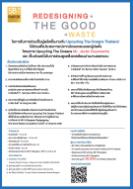 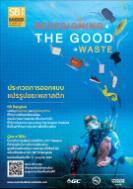 ประเทศไทยกำลังพบปัญหาขยะในทะเล โดยถูกจัดอันดับว่าเป็นประเทศที่มีขยะในทะเลมากที่สุดเป็นอันดับ 6 จาก 192 ประเทศทั่วโลก ปัญหาขยะพลาสติกใต้ทะเลไทยจึงเป็นเรื่องที่รอไม่ได้อีกต่อไป!เพื่อร่วมเป็นส่วนหนึ่งในการสร้างความรู้ความเข้าใจและจิตสำนึกในการลดปริมาณขยะใต้ท้องทะเล SB’18 Bangkok (Sustainable Brands 2018 Bangkok) งานสัมมนาเรื่องความยั่งยืนของโลกธุรกิจระดับสากล จึงร่วมกับบริษัท พีทีที โกลบอล เคมิคอล จำกัด (มหาชน) และการท่องเที่ยวแห่งประเทศไทย   ผู้ก่อตั้งโครงการ Upcycling the Oceans, Thailand จัดการประกวด “SB’18 Bangkok Redesigning the Good Waste” ขึ้น โดยมุ่งพัฒนาแนวคิดการออกแบบผลิตภัณฑ์ที่เป็นมิตรต่อสิ่งแวดล้อมที่นำไปผลิตได้จริงในเชิงพาณิชย์ รวมถึงสร้างมูลค่าเพิ่มจากขยะพลาสติกใต้ทะเล สร้างค่านิยมการนำกลับมาใช้ใหม่ อันจะเป็นการบูรณาการการพัฒนาอย่างยั่งยืนทางสังคม SB’18 Bangkok ขอเชิญนักออกแบบผลิตภัณฑ์ นักศึกษา หรือประชาชนทั่วไปอายุ 18 ปีขึ้นไป ที่มีความรู้ความสามารถในการออกแบบผลิตภัณฑ์ต้นแบบเพื่อการผลิต และให้ความใส่ใจต่อสิ่งแวดล้อม ร่วมประกวดงานออกแบบชิ้นงานจากผ้าที่ได้จากโครงการ Upcycling The Oceans Thailand ซึ่งเป็นผ้าที่ทอจากขยะพลาสติกใต้ทะเลไทย และเป็นหนึ่งในโครงการ Circular Economy ระดับโลก ผู้สนใจสามารถดาวน์โหลดใบสมัครและส่งที่ www.sustainablebrandsbkk.com ตั้งแต่วันที่ 1-10 กรกฎาคมนี้ โดยผู้ได้รับคัดเลือกจะได้เข้าร่วมเวิร์คช็อป รับโจทย์รับผ้ารีไซเคิลจากโครงการเพื่อขึ้นต้นแบบผลิตภัณฑ์ รวมทั้งได้มีโอกาสทำงานอย่างใกล้ชิดกับ มร. ฮาเวียร์ โกเยเนเซ่ นักออกแบบและผู้ก่อตั้งโครงการ Upcycling the Oceans และเจ้าของแบรนด์ EcoAlf ในวันที่ 14 กรกฎาคม ก่อนนำส่งผลงานเข้าประกวดในวันที่ 25 สิงหาคม โดยผู้ชนะการแข่งขันจะมีโอกาสได้ร่วมผลิตสินค้าจากวัสดุรีไซเคิลกับแบรนด์ UTO Thailand (Upcycling the Oceans, Thailand)  พร้อมได้จัดแสดงผลงานในงานประชุม SB’18 Bangkok ในวันที่ 12-13 ตุลาคมนี้ ณ ชุมชนบางกระเจ้า จ.สมุทรปราการ และผู้ชนะเลิศจะได้รับเงินรางวัล 30,000 บาทติดตามข่าวสารการประกวด “SB’18 Bangkok Redesigning the Good Waste” และงานประชุม SB’18 Bangkok ได้ที่ www.sustainablebrandsbkk.com และhttps://www.facebook.com/SustainableBrandsBangkok# # # # #สอบถามข้อมูลเพิ่มเติม กรุณาติดต่อ :บริษัท พับบลิค ฮิต จำกัด   โทร. 02 252 5699 แฟ็กซ์ 02 252 5698 จิตตาภา อาชาเทวัญ 089 480 4514, ฐิตา จันทรรัตน์ 084 156 3737, อดิสา จารุอรรถทวี 098 246 0066